Worksheet 
TOPICSubject: Geography
Topic: regional
Class: high school
Time: 6 minutes
Tools: phonesABOUT TOPIC We will play a fun and educational geography game. In this game your goal is to pinpoint capitals, US states capitals, mountains and famous places in countries around the world. Locate countries, states, rivers, lakes, mountain ranges and islands as fast as you can in one of the Time Attacks. In study mode you can train before you play. MapMaster is based on GPS coordinates and gives you an exact distance between the target and where you have put the pushpin. Unlike other geography games with static map images you can freely move your pushpin around the map and put it at an exact location. 
TASK 1 (5 minutes)
In our first task we will play the Pinpoint game. In this game your goal is to pinpoint capitals of Europe as fast as you can in your time limit. Now I will lead you step by step what you should do. Go for the pinpoint game and than set your difficulty from easy to medium. You have there title -  Capitals. Under this title you have different continents. We will choose Europe and we will all start at the same time with this game. When all of us is going to be done with this game, everyone will see their scores. In the end we will find out the best ones.TASK 2 (1 minute)
In our second task we will play the Time attack game. In this game your mission is to pintpoint the states of Europe as fast as you can in your time limit. Now I will lead you again step by step what you should do. Go for the Time attack game and set your difficulty from easy to hard. You have there title - Countries/States. Under this title you have different countries. We will pick Europe again and we will start at the same time as before. When all of us is going to be done with that game, everyone will have there written their scores. In the end we will find the best solver as in the task one.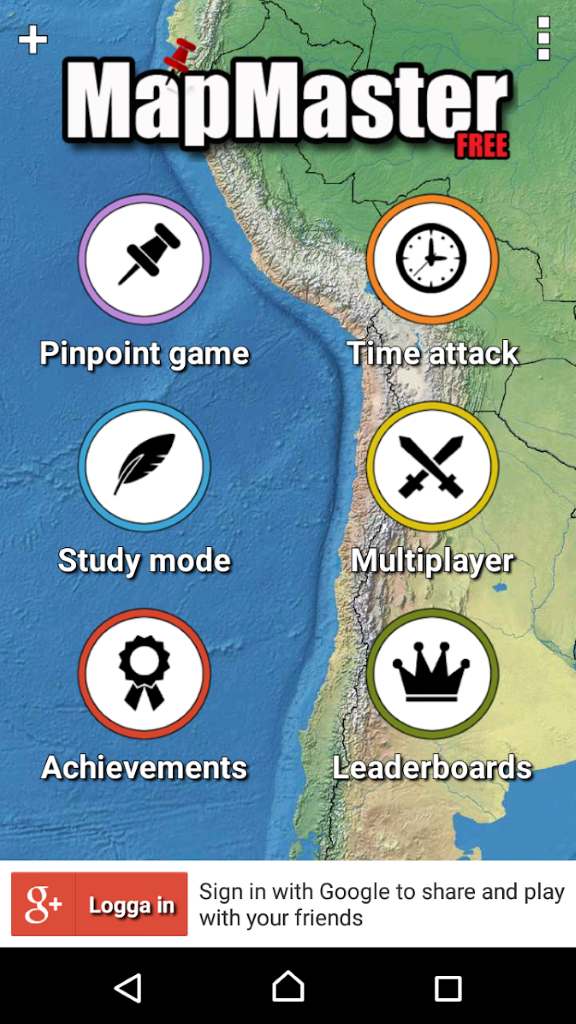 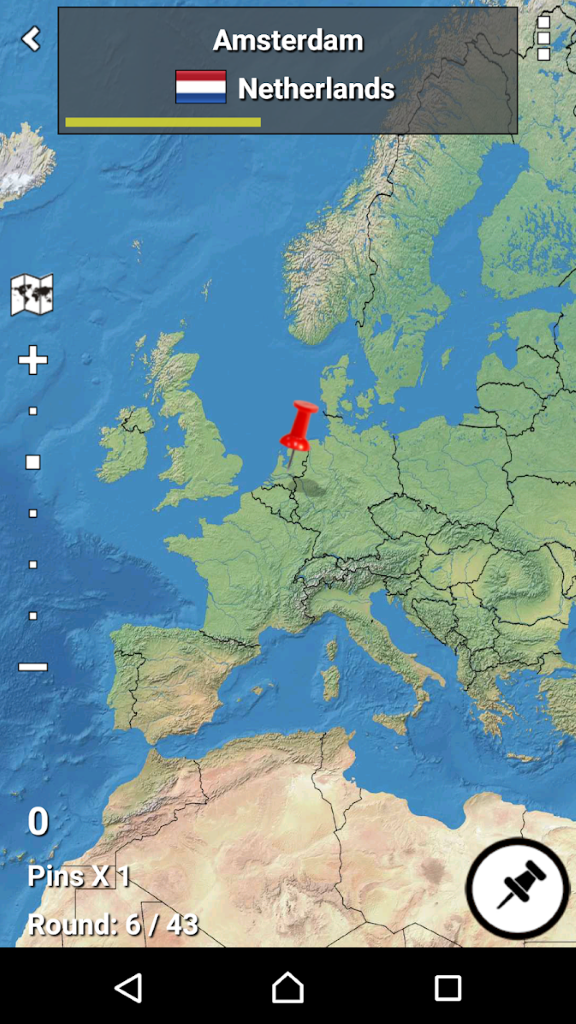 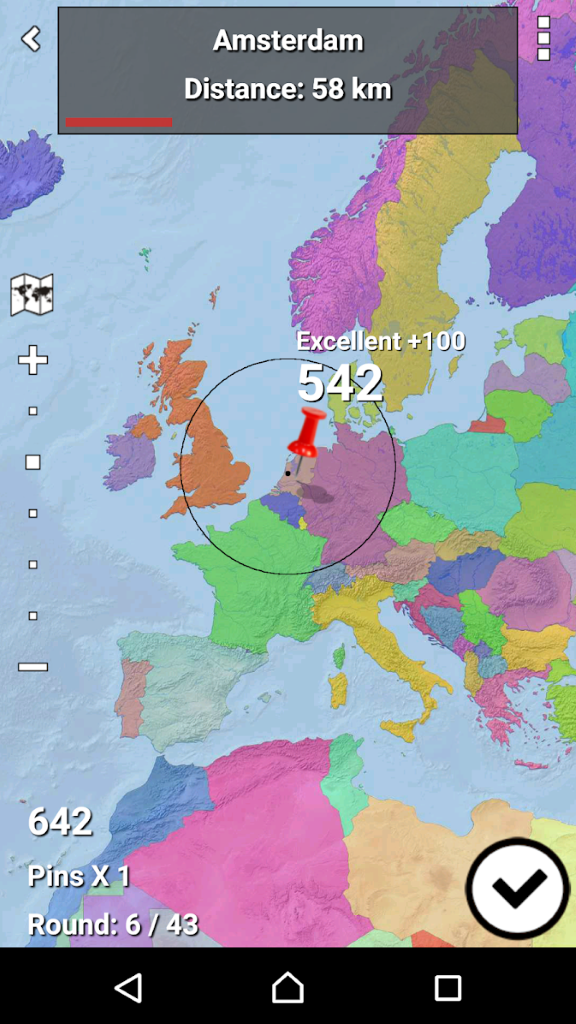 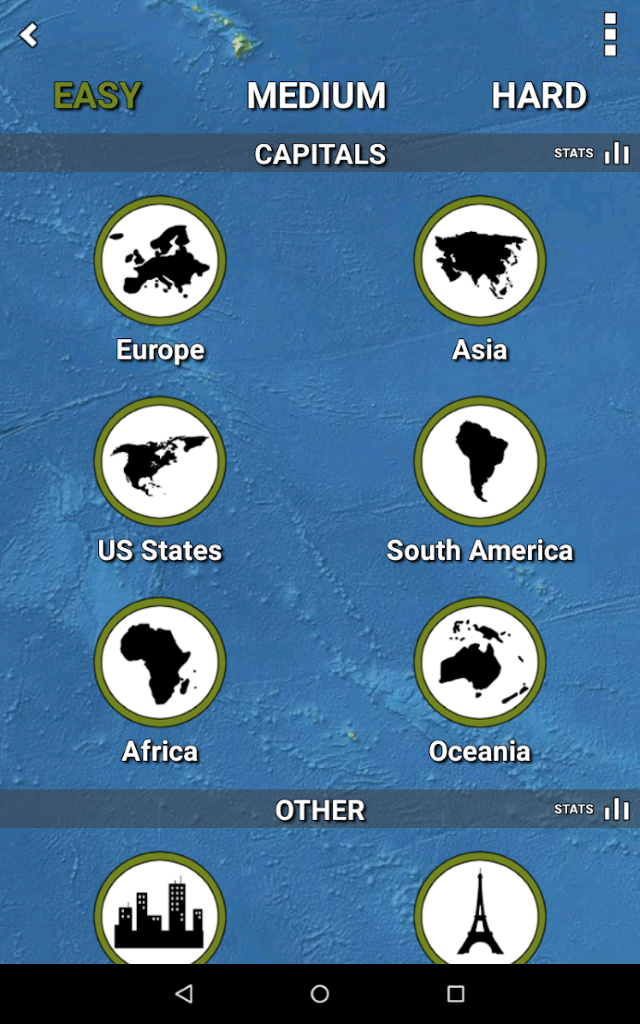 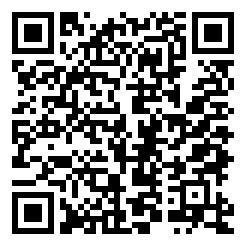 